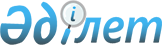 О внесении изменений и дополнений в решение городского маслихата от 24 декабря 2013 года № 24/176 "Об утверждении Правил оказания социальной помощи, установления размеров и определения перечня отдельных категорий нуждающихся граждан"
					
			Утративший силу
			
			
		
					Решение Балхашского городского маслихата Карагандинской области от 25 декабря 2019 года № 35/285. Зарегистрировано Департаментом юстиции Карагандинской области 6 января 2020 года № 5662. Утратило силу решением Балхашского городского маслихата Карагандинской области от 3 ноября 2023 года № 8/71
      Сноска. Утратило cилу решением Балхашского городского маслихата Карагандинской области от 03.11.2023 № 8/71 (вводится в действие по истечению десяти календарных дней после дня его первого официального опубликования).
      В соответствии с Законом Республики Казахстан от 23 января 2001 года "О местном государственном управлении и самоуправлении в Республике Казахстан" городской маслихат РЕШИЛ:
      1. Внести в решение городского маслихата от 24 декабря 2013 года № 24/176 "Об утверждении Правил оказания социальной помощи, установления размеров и определения перечня отдельных категорий нуждающихся граждан" (зарегистрировано в Реестре государственной регистрации нормативных правовых актов за № 2519, опубликовано в газетах "Балқаш өңірі" от 29 января 2014 года № 9 (12115), "Северное Прибалхашье" от 29 января 2014 года № 9 (1188), в информационно-правовой системе "Әділет" от 31 января 2014 года) следующие изменения и дополнения:
      в Правилах оказания социальной помощи, установления размеров и определения перечня отдельных категорий нуждающихся граждан, утвержденных указанным решением:
      подпункт 9) пункта 2 изложить в новой редакции:
      "9) Государственная корпорация "Правительство для граждан" (далее – Государственная корпорация) – юридическое лицо, созданное по решению Правительства Республики Казахстан для оказания государственных услуг, услуг по выдаче технических условий на подключение к сетям субъектов естественных монополий и услуг субъектов квазигосударственного сектора в соответствии с законодательством Республики Казахстан, организации работы по приему заявлений на оказание государственных услуг, услуг по выдаче технических условий на подключение к сетям субъектов естественных монополий, услуг субъектов квазигосударственного сектора и выдаче их результатов услугополучателю по принципу "одного окна", а также обеспечения оказания государственных услуг в электронной форме, осуществляющее государственную регистрацию прав на недвижимое имущество по месту его нахождения;";
      подпункт 4) пункта 10 изложить в новой редакции:
      "4) к празднику День защитника Отечества Республики Казахстан – 7 мая:
      военнослужащим Советской Армии, Военно-Морского Флота, Комитета государственной безопасности, лицам рядового и начальствующего состава Министерства внутренних дел бывшего Союза ССР (включая военных специалистов и советников), которые в соответствии с решениями правительственных органов бывшего Союза ССР принимали участие в боевых действиях на территории других государств;
      лицам, принимавшим участие в ликвидации последствий катастрофы на Чернобыльской АЭС в 1986-1987 годах, других радиационных катастроф и аварий на объектах гражданского или военного назначения, а также участвовавшим непосредственно в ядерных испытаниях и учениях;
      лицам из числа участников ликвидации последствий катастрофы на Чернобыльской АЭС в 1988-1989 годах;
      военнослужащим, ставшим инвалидами вследствие ранения, контузии, увечья, полученных при защите бывшего Союза ССР, при исполнении иных обязанностей воинской службы в другие периоды";
      лицам начальствующего и рядового состава органов государственной безопасности бывшего Союза ССР и органов внутренних дел , ставшие инвалидами вследствие ранения, контузии, увечья, полученных при исполнении служебных обязанностей;
      лицам, ставшим инвалидами вследствие катастрофы на Чернобыльской АЭС и других радиационных катастроф и аварий на объектах гражданского или военного назначения, испытания ядерного оружия;
      семьям военнослужащих погибших (умерших) при прохождении воинской службы в мирное время;";
      подпункт 6) пункта 10 изложить в новой редакции:
      "6) к празднику День Конституции Республики Казахстан – 30 августа:
      инвалидам 1, 2, 3 группы и детям – инвалидам;";
      пункт 10 дополнить подпунктом 8-1) следующего содержания:
      "8-1) к празднику День вывода ограниченного контингента советских войск из Демократической Республики Афганистан-15 февраля:
      военнообязанным, призывавшимся на учебные сборы и направлявшимся в Афганистан в период ведения боевых действий; военнослужащим автомобильных батальонов, направлявшиеся в Афганистан для доставки грузов в эту страну в период ведения боевых действий; военнослужащим летнего состава, совершавшие вылеты на боевые задания в Афганистан с территории бывшего Союза ССР; рабочим и служащим, обслуживавших советский военный контингент в Афганистане, получившие ранения, контузии или увечья;
      военнослужащим, ставшими инвалидами при прохождении воинской службы в Афганистане;
      рабочим и служащим, направлявшимся на работу в Афганистан в период с 1 декабря 1979 года по декабрь 1989 года;";
      пункт 10 дополнить подпунктом 8-2) следующего содержания:
      "8-2) к празднику День пожилых людей -1 октября:
      лицам, достигшим семидесяти лет и старше;";
      пункт 11 дополнить подпунктом 8) следующего содержания:
      "8) обращение лиц, прибывших из мест лишения свободы не позднее трех месяцев со дня освобождения.";
      подпункт 2) пункта 17 исключить.
      2. Настоящее решение вводится в действие по истечении десяти календарных дней после дня его первого официального опубликования.
					© 2012. РГП на ПХВ «Институт законодательства и правовой информации Республики Казахстан» Министерства юстиции Республики Казахстан
				
      Председатель сессии

С. Пшенбаев

      Секретарь городского маслихата

К. Тейлянов
